Federal Grant RequirementsA copy of your procurement policy/requirements for your project based on your project's dollar amount. (For example, were you required to get one or multiple quotes, gather bids, issue an RFP, or other processes?)
Copies of documents showing procurement policies were followed (quote(s), bids, RFP, etc.) 
Copy of your fully executed (signed by both parties) contract, including Statement of Work, for your project.
Subgrantee Report Form Copy of all invoicesCopy of the claim filed with the auditorCopy of the check or ACH transaction of payment
Certification of Project Completion Form
911 Federal Grant Equipment InventoryPictures of equipment showing serial numbers
Projects must be completed by March 31, 2022.
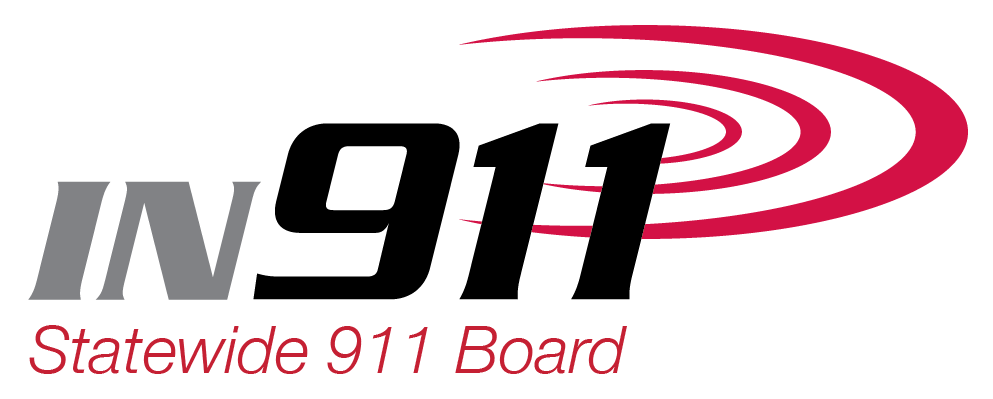 